CHAPTER 1THE CONCEPT OF STATEGYCHAPTER LEARNING OBJECTIVES1. Appreciate the contribution that strategy can make to successful performance, both for individuals and for organizations. We argue that success is associated with strategy. In particular, success is linked to adoption of goals that are simple, consistent, and long term; having a profound understanding of the competitive environment; objective appraisal of resources; and effective implementation.2. Be aware of the origins of strategy and how views on strategy have changed over time. Strategy derives from the Greek word strategia but its roots are believed to lie with the art of war. Strategy has been driven by the practical needs of business and has moved from a focus on corporate planning to an emphasis on strategic management.3. Be familiar with some of the key questions and terminology in strategy. We have outlined six key questions: What is strategy? How can strategy be described? How can strategy be identified? How is strategy made? What roles does strategy play? Whose interests does strategy serve? In our discussion of these topics, we have introduced a range of key terms.4. Understand the debates that surround corporate values, sustainability, and social responsibility. Our discussion of whose interests strategy serves led to a further discussion on whose interests strategy should serve: shareholders or stakeholders? We reviewed the arguments on both sides.5. Gain familiarity with the challenges of strategy making in not-for-profit organizations. Strategy is as important for not-for-profit organizations as it is for for-profit firms and many of the same concepts and tools are applicable to both types of organization. However, it is useful to distinguish between those not-for- profits that operate in competitive environments and those that do not. Appropriate tools for strategic analysis differ between these different types of organization.6. Comprehend the basic approach to strategy that underlies this book. Our approach focuses primarily on private sector for-profit firms. The key tools of strategic analysis are discussed in Chapters 2 and 3 before addressing business strategy and the quest for competitive advantage in Chapters 4, 5, and 6. Chapter 7 deals with the principles of corporate strategy. Strategy implementation, strategy in a global context, and the role of corporate responsibility and sustainability in the strategy of the firm are contained within Chapters 8, 9, and 10, respectively.TRUE-FALSE STATEMENTS1. Strategy today is essentially a detailed plan which every member of the organization must follow to ensure success.Answer: FalseDifficulty: EasySection Reference: Introduction and Objectives2. Strategy is in essence a long-term plan for an organization to achieve its long-term objectives.Answer: TrueDifficulty: EasySection Reference: The Role of Strategy in Success3. For most firms, although good luck may play a part, success is more likely to be a result of a soundly grounded and well executed strategy.Answer: TrueDifficulty: MediumSection Reference: The Role of Strategy in Success4. Sound strategy and implementation largely determine the probability and extent of the success of a firm.Answer: TrueDifficulty: MediumSection Reference: The Role of Strategy in Success5. A sound strategy relies on four factors: simple, long-term and consistent goals; profound understanding of the competitive environment; objective appraisal of resources; and effective implementation of strategic decisions.Answer: TrueDifficulty: EasySection Reference: The Role of Strategy in Success6. Usually, business success has been proved to rely in the end on superior resources.Answer: FalseDifficulty: EasySection Reference: The Role of Strategy in Success7. From the military arena, tactics are about actions and techniques for winning battles, whereas strategy is about winning the war.Answer: TrueDifficulty: EasySection Reference: A Brief History of Strategy8. Strategic decisions are likely to significantly affect the organization as a whole and involve major resource commitment.Answer: TrueDifficulty: MediumSection Reference: A Brief History of Strategy9. Business strategy has largely evolved from the theories put forward by academics.Answer: FalseDifficulty: EasySection Reference: A Brief History of Strategy10. Strategy in the 1950s and 1960s was dominated by top-down corporate planning and so-called scientific management.Answer: TrueDifficulty: MediumSection Reference: A Brief History of Strategy11. In the 1970s and 1980s, strategy evolved to be viewed more in terms of competition, competitive advantage, market share, and profit.Answer: TrueDifficulty: MediumSection Reference: A Brief History of Strategy12. Strategy today has been forced to evolve to cope with an increasingly fast-paced and volatile environment, making inflexible long-term plans redundant.Answer: TrueDifficulty: MediumSection Reference: A Brief History of Strategy13. In summary, strategy has evolved from "strategy as a detailed plan" to become "strategy as direction" in the early 21st century.Answer: TrueDifficulty: EasySection Reference: Strategy Today14. Corporate strategy is also called business strategy, or competitive strategy.Answer: FalseDifficulty: EasySection Reference: Strategy Today15. To determine a large firm's strategy, it's sufficient to read the annual corporate report.Answer: FalseDifficulty: EasySection Reference: Strategy Today16. Much can be learned about a firm's actual strategy by looking at where it invests most money, and what products, services, and technologies it is working on.Answer: TrueDifficulty: EasySection Reference: Strategy Today17. Some observers have noticed that there's only a weak link between a firm's intended or stated strategy, and its actual or realized strategy.Answer: TrueDifficulty: MediumSection Reference: Strategy Today18. The essential purpose of a commercial firm can be seen as creating value for customers, and then to appropriate a portion of this value for the firm.Answer: TrueDifficulty: EasySection Reference: Strategy Today19. Company law throughout the developed, industrialized world including Asia and Europe obliges firms to solely focus on profit for shareholders.Answer: FalseDifficulty: MediumSection Reference: Strategy: Whose Interests Should Be Prioritized?20. Paradoxically, the most consistently profitable companies are those whose primary goals are NOT stated in terms of profits.Answer: TrueDifficulty: MediumSection Reference: Strategy: Whose Interests Should Be Prioritized?MULTIPLE CHOICE QUESTIONS21. Strategy is fundamentally abouta) being better than rivals.b) success in achieving long-term goals.c) satisfying all stakeholders.d) being an excellent “corporate citizen”.Answer: bDifficulty: MediumSection Reference: The Role of Strategy in Success22. Select the best answer. Success is fundamentally linked toa) a soundly formulated strategy and luck.b) an effectively formulated strategy and a strong awareness of the rivals’ strengths.c) a clear understanding of the environment and strong political skills.d) a soundly formulated and effectively implemented strategy.Answer: dDifficulty: MediumSection Reference: The Role of Strategy in Success23. Strategic goals should bea) simple.b) consistent.c) long term.d) all of the above.Answer: dDifficulty: EasySection Reference: The Role of Strategy in Success24. Appraising a firm’s resources consists ofa) protecting the firm from its weaknesses and trying to reduce or eliminate them.b) leveraging the firm’s strengths to increase market share and profit.c) a and b.d) completing 360-degree analytical evaluations of top managers’ strengths and weaknesses.Answer: cDifficulty: MediumSection Reference: The Role of Strategy in Success25. The success of an organization, in general, depends on the following:a) being consistently focused on an achievable goal.b) having a strong and in-depth knowledge of the competitive environmen.c) realistic appraisal of its own strengths and weaknesses.d) all of the above plus the ability to implement strategy with commitment, consistency and determination.Answer: dDifficulty: EasySection Reference: The Role of Strategy in Success26. Modern strategy applied to the business world shares with military strategya) only linguistic roots.b) some authors such as sun tzu and his “art of war”.c) the existence of resources, conflict, and battle between players.d) decisions of significance to overall success, and major resource commitment.Answer: dDifficulty: MediumSection Reference: A Brief History of Strategy27. Strategy and tacticsa) are interchangeable terms.b) relate to achievement of overall long-term objectives, and multiple short-term objectives, respectively.c) can be seen as what top managers do and what lower level employees do, respectively.d) none of the above.Answer: bDifficulty: MediumSection Reference: A Brief History of Strategy28. Select the best answer. Modern business strategy has evolved across time due toa) changes in demographics.b) changes in laws and demographics.c) the needs of business.d) none of the above.Answer: cDifficulty: MediumSection Reference: A Brief History of Strategy29. In the twenty-first century strategy has become less about sustaining competitive advantage and more abouta) business school academics developing new theories, which are taught to new graduates.b) earlier methods have simply been seen as old-fashioned.c) flexibility and successive temporary advantages.d) computerisation and the internet age meaning that we know more about what's really going on nowadays.Answer: cDifficulty: MediumSection Reference: A Brief History of Strategy30. By the 1990s, thinking on strategy had shifted toa) an emphasis on competition, market share and industry profitability.b) the development of the “PIMS” at the Strategic Planning Institute.c) resources and capabilities of the firm.d) the management of political, economic and technological influences.Answer: cDifficulty: MediumSection Reference: A Brief History of Strategy31. The shift from Corporate Planning to Strategy Making impliesa) from the sources of profit outside the firm to the sources of profit within the firm.b) to the resource-based view of the firm.c) both a and b.d) from the structure-based approach to the value-added perspective.Answer: cDifficulty: HardSection Reference: A Brief History of Strategy32. In the military field, we generally make the following distinction between strategy and tactics:a) tactics are the overall plan whereas strategy focuses on specific actions.b) tactics are a scheme of specific everyday actions, practices and techniques whereas strategy relates to the top-level plan.c) tactics encompass specific political actions within the firm whereas strategy is the overall plan for deploying resources to establish a favorable position.d) tactics are the overall plan whereas strategy is concerned with the maneuvers to win battles.Answer: bDifficulty: MediumSection Reference: A Brief History of Strategy33. A contemporary phenomenon is known as “winner-take-all markets”. This concept is exemplified bya) Enron and WorldCom.b) E-Trade and WebVan.c) Microsoft (PC software) and Intel (PC core processors).d) Peapod in grocery retailing.Answer: cDifficulty: HardSection Reference: A Brief History of Strategy34. The 1950s/60s style of corporate planning assumed thata) there would be almost no difference between the intended strategy and the realized strategy.b) the business world is essentially a predictable environment.c) there was unlikely to be anything unexpected to occur of sufficient importance to disrupt the strategic plan.d) all of the above.Answer: dDifficulty: HardSection Reference: A Brief History of Strategy35. The simplest useful definition of business strategy would bea) a sort of plan.b) a conceptual construct relating to the juxtaposition of corporate richness versus the snakes and ladders of a kaleidoscopic environment.c) how to win the corporate wars; price wars, technology races, develop killer applications.d) how to compete within an industry or market.Answer: dDifficulty: MediumSection Reference: Strategy Today36. Corporate and business strategy differ mainly in thata) corporate strategy has a broader scope, including decisions about which industries to operate in.b) business strategy is the responsibility of top management.c) both a and b.d) there is no real difference; they are the same thing.Answer: aDifficulty: HardSection Reference: Strategy Today37. Business strategy can be summarized asa) establishing a competitive advantage over rivals.b) the means by which individuals achieve their objectives.c) the formal detailed plans used by organizations to guide their actions.d) the will of top managers to change their organization.Answer: aDifficulty: EasySection Reference: Strategy Today38. A good starting point to identify a large firm's strategy isa) to read the annual corporate report.b) to call the CEO and ask him/her what the strategy is.c) to look on the company's website.d) to search the internet to find out if someone else has already done the work.Answer: aDifficulty: MediumSection Reference: Strategy Today39. In addition to just reading published information, to identify a firm's strategy you coulda) identify where the company is making most of its investments.b) identify where the company is doing most of its business.c) find out what new products and services the company is putting most effort into.d) all of the above.Answer: dDifficulty: EasySection Reference: Strategy Today40. The shift in strategy from a plan to a direction leads toa) a downgrade its role in management.b) an overt reliance on flexibility and responsiveness.c) a need for top managers’ training.d) less work for top managers.Answer: bDifficulty: MediumSection Reference: Strategy Today41. As the environment becomes more turbulent, or unpredictable,a) strategy appears to not be very useful.b) strategy remains just as vital a tool to navigate the firm through “stormy seas”.c) strategy is put into the hands of external consultants.d) strategy becomes an “impossible exercise”.Answer: bDifficulty: MediumSection Reference: Strategy Today42. The difference between intended and realized strategy isa) so great that arguably only 30% of  intended strategy becomes realized.b) greater in unsuccessful companies.c) unimportant, because no-one ever expects the intended strategy to seriously be implemented.d) only a very small difference, in general.Answer: aDifficulty: EasySection Reference: Strategy Today43. Two basic questions concerning corporate and business strategy are:a) Where and how to compete?b) How and when to compete?c) What are the best arenas and structures to compete?d) When and where to compete?Answer: aDifficulty: EasySection Reference: Strategy Today44. Select the best answer. Business strategy is a combination ofa) goals and objectives.b) intended and emergent strategy.c) strategic objectives and financial analysis.d) none of the above.Answer: bDifficulty: MediumSection Reference: Strategy Today45. The role of strategy today is claimed to bea) a unifying role underpinning all consequent decisions.b) a means by which top management can communicate and gain commitment to a sense of direction.c) a means by which top management can inspire and motivate the workforce.d) all of the above.Answer: dDifficulty: HardSection Reference: Strategy Today46. Business strategy definesa) the way a firm competes in a particular industry or market.b) how a firm gains a competitive advantage over its rivals within a specific industry or market.c) both a and b.d) neither a nor b.Answer: cDifficulty: EasySection Reference: Strategy Today47. A strategy can be described asa) intended, emergent, or realized.b) intended, emergent, or sustained.c) emergent, critical, or sustained.d) realized, emergent, failed.Answer: aDifficulty: EasySection Reference: Strategy Today48. In practice, strategy making isa) a combination of centrally-driven rational design and decentralized adaptation.b) a combination of luck, organizational politics, and centrally-driven planning.c) the expression of political games among top managers.d) none of the above.Answer: aDifficulty: EasySection Reference: Strategy Today49. In regard to strategy making, most firms are likely to exhibita) a combination of design and emergence.b) a process labeled as “planned emergence”.c) an interaction between strategic design, through formal top-level processes, and strategic enactment through decisions made by all management levels of the organization.d) all of the above.Answer: dDifficulty: MediumSection Reference: Strategy Today50. The balance between designed strategy and emergent strategy depends mostly ona) the type of organizational structure.b) the stability and predictability of a firm’s environment.c) top managers’ personalities.d) middle managers’ autonomy.Answer: bDifficulty: EasySection Reference: Strategy Today51. Profit-making firms are about creating value:a) this value is simply the profit generated at the end of the year.b) they must create value for several stakeholder groups if this is to result in sustainable long-term profit generation.c) value to some stakeholders (e.g. customers) may be difficult to quantify in money terms.d) both c and b.Answer: dDifficulty: HardSection Reference: Strategy: Whose Interests Should Be Prioritized?52. Maximising shareholder valuea) is the sole objective of all profit-making companies in every country.b) is the primary legal obligation in most English-speaking countries.c) is not the only legal obligation in continental Europe, and in Asia. Firms here are legally obliged to take account of a broad range of stakeholder interests.d) both b and c.Answer: dDifficulty: MediumSection Reference: Strategy: Whose Interests Should Be Prioritized?53. Corporate social responsibilitya) fits more readily with the continental europe and asian legal framework of broader stakeholder obligations.b) is not seen as an imperative requirement by all influential thinkers.c) is becoming more important for all firms to take account of due to the threat of adverse publicity.d) all of the above.Answer: dDifficulty: MediumSection Reference: Strategy: Whose Interests Should Be Prioritized?54. The textbook limits attention toa) the global business environment.b) profit-making companies in market economies.c) both public and private sector firms in english-speaking countries.d) profit making companies above a certain size.Answer: bDifficulty: EasySection Reference: The Approach Taken in This Book55. The approach taken in the textbook primarily assumes thata) CSR is taking over from generating profits as the primary corporate goal.b) top managers determine the success of a firm by concentrating on short-term profits.c) the "anglo-saxon" model of shareholder capitalism is the right one.d) profit making firms are seeking to maximise profits for the owners over the long term.Answer: dDifficulty: EasySection Reference: The Approach Taken in This Book56. The fundamental role of strategy is toa) determine how the firm will make a profit in its industry environment.b) determine how the firm will deploy its resources to satisfy its short-term financial goals.c) determine how the firm will deploy its resources to satisfy its long-term goals, given the conditions in the competitive environment.d) determine how the firm can organize its own activities and achieve dominance.Answer: cDifficulty: MediumSection Reference: The Approach Taken in This Book57. If a firm's strategy ensures it is consistent with both its internal and external environment, it achievesa) strategic fit.b) strategic adjustment.c) environment consistency.d) political and social fit.Answer: aDifficulty: EasySection Reference: The Approach Taken in This Book58. The notion of “strategic fit”a) does not mean much, and is a common statement made in strategic literature.b) implies coherence between resources, capabilities, structure and systems.c) expresses how well a firm’s strategy fits its internal and external environment.d) b and c.Answer: dDifficulty: EasySection Reference: The Approach Taken in This Book59. The underlying purpose of studying strategy isa) to reach quick-fix decisions.b) to better understand the issues facing top managers.c) to work out how to best create value in the future.d) both b and c.Answer: dDifficulty: MediumSection Reference: SummaryLEGAL NOTICECopyright © 2015 by John Wiley & Sons Canada, Ltd. or related companies. All rights reserved.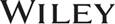 The data contained in these files are protected by copyright. This manual is furnished under licence and may be used only in accordance with the terms of such licence.The material provided herein may not be downloaded, reproduced, stored in a retrieval system, modified, made available on a network, used to create derivative works, or transmitted in any form or by any means, electronic, mechanical, photocopying, recording, scanning, or otherwise without the prior written permission of John Wiley & Sons Canada, Ltd.